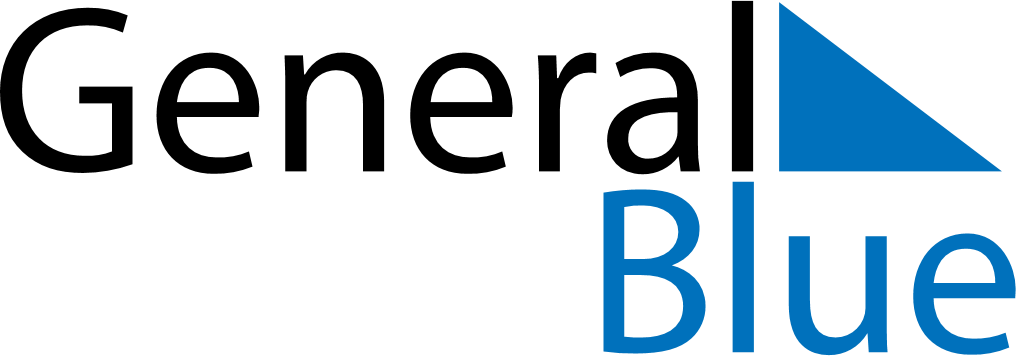 April 2028April 2028April 2028April 2028April 2028April 2028Saint HelenaSaint HelenaSaint HelenaSaint HelenaSaint HelenaSaint HelenaMondayTuesdayWednesdayThursdayFridaySaturdaySunday12345678910111213141516Good FridayEaster Sunday17181920212223Easter Monday
Queen’s Birthday24252627282930NOTES